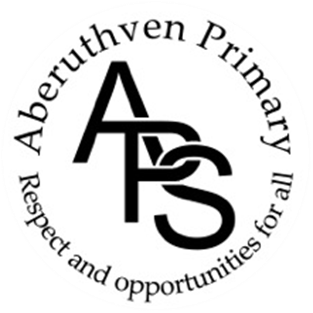        Aberuthven Primary School    Newsletter   February 2024Dear Parents/ Guardians and Friends,We have had a fantastic start to the year and are looking forward to getting our teeth stuck into to a variety of work and projects this term.We are very much looking forward to our whole school outing to showcase our two fantastic themed dances at this year’s ‘Creative Day of Dance’ in Perth Concert Hall.We also have our ‘Wonka’ themed World Book Week celebration coming up at the end of the month. In Service Days and Mid TermSchool will be closed to pupils for In Service Days on Wednesday 14th February 2024.  School will also be closed on Thursday 15th and Friday 16th February for mid-term.‘Severe Weather’ Plan All information regarding severe weather procedures can be found on our website. Emergency Closure | Aberuthven Primary School (glowscotland.org.uk)Creative Day of DanceAll pupils will be participating in Perth and Kinross Creative Day of Dance at Perth Concert Hall on Tuesday 27 February and all parents are welcome to attend.  The event starts at 09.30a.m. and it will finish at approximately 12 noon. The children’s transport to and from the event will be by Docherty’s coach.Children should bring a snack with them and a non-fizzy drink.  They will return to school to have a slightly later lunch.  Please complete the consent form on ParentPay and indicate if you wish your child to have a school packed lunch.  We will complete the form in school with your child but we must know by Monday 12 February at the latest. Please note that all P1-5 pupils who wish to take advantage of the free school meal must let us know by this date if they wish to order a school packed lunch.HT Drop-In DaysI will be running an informal drop-in day per month in School, where all are welcome to pop in to discuss any element of our School life, ask any questions, discuss any ideas, initiatives or concerns you may have, at a time convenient to you between 9.30-3pm on the following dates.Monday 19th February 2024Monday 11th March 2024Monday  22nd April 2024Monday 13th May 2024Monday 10th June 2024 (Parents of future Primary 1 pupils are all more than welcome to pop in too!)Afterschool ClubsWe are currently offering two exciting afterschool club opportunities. Our clubs will be available for a4 week block on Wednesdays: 21st, 28th Feb, 6th, 13th March ’24 from 3.15 p.m. – 4.00 p.m.  Please note that there will be no school crossing patroller on duty at 4.00 p.m.-Mia(Youth Club)  will be leading Football Club available to P4-7.-Mrs Tyrrell will be leading a ‘Music Club’ available to P3-7.-Mrs Ritchie will be working with the Multi- Sports Cub, available to P1-3.Spaces are limited for each club so please return slips provided below as soon as possible to secure your child’s place.Comic Relief We will be raising awareness of ‘Comic Relief’ this year on Friday 15th  March 2024. Details to follow.World Thinking DayPupils are invited to wear club uniforms (eg. Rainbows, Brownies, Scouts etc) to school on Thursday 22nd February ‘24 in recognition of World Thinking Day.Outdoor PlaytimesPlease make sure that children come to school through the winter months dressed to be out in the cold and wet with suitable shoes or boots, (wellingtons are best if snowing), warm jackets or coats and waterproof gloves.  It would really help us if items such as hats and gloves are named.World Book Week- Monday 26th February-  Friday 1st March 2024We have a wonderful week full of exciting activities planned for our pupils over the course of World Book Week. More details to follow.Family Disco Tickets for the Family Disco in the Village Hall  on the 1st March  in aid of C.H.A.S.are available on ParentPay.  We are hoping to take part in The Hairy Highland Coo Trail and to be eligible to take part we have to raise £250 in aid of C.H.A.S.   Tickets will be sold on a “first come, first served basis”Parent Contact MeetingsParent Contact Meetings will take place on Monday 25th March 2024 between 3.30-7pm. The meeting with your child’s class teacher will take place either in person, via telephone or Microsoft Teams. Please complete and return the form to specify your preferred time and method of communication.Parent ZonePupils continue to be encouraged to use a variety of mindfulness strategies as part of our whole school self-regulation learning. The purpose is to equip our pupils with a variety to tools which they can use to help regulate their emotions as well as keep both their mind and body healthy when they feel upset, anxious or stressed. The following ‘Ted Talk’ discusses the importance of ’10 Mindful Minutes’ per day for all. https://www.ted.com/talks/andy_puddicombe_all_it_takes_is_10_mindful_minutes?language=enA useful website which we use regularly in School ishttps://www.foundationforpositivementalhealth.com/listen-now/audio-tracks/and could be explored and discussed as a family. It also contains short relaxation tracks.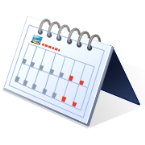 Diary Dates Mon 12 Feb – Rotary Quiz Tues 13 Feb – P7 Transition Morning at TCSoAWed 14 Feb – In Service DayThurs 15 Feb – Mid termFri 16 Feb – Mid TermMon 19 Feb – HT Drop InThurs 22 Feb – World Thinking DayMon 26 Feb - Fri 1March – World Book WeekTues 27 Feb – Trip to Perth Concert Hall, Creative Day of DanceFri 1 March – Family Disco 7 p.m - 9 p.m. in Village Hall.  Mon 11 March – HT Drop InFri 15 March – Comic Relief AfternoonMon 25 March – Parent Contact Evening, 3.30-7pmPlease do not hesitate to get in touch should you require any further information. Remember that you can also find up to date information via our School website and you can follow the School on Twitter @AberuthvenPS.Warmest wishes,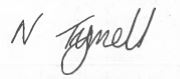 Nicola TyrrellHead TeacherParents Contact Evening – Monday  25th  March 2024Name ……………………………………….I would like an appointment with the class teacher:           between 3.30 p.m – 5.15 p.m.            between   5.15 p.m. – 7.00 p.m.This date is not suitable, and I will contact the school to arrange an appointment after school.   I would like the meeting to take place:           In person           Via a Microsoft Teams Meeting          Via telephoneSigned …………………………………         Date ……………………………………….After School Clubs – Wednesdays: 21st, 28th Feb, 6th, 13th March ’24   3.15p.m- 4.00 p.m. Name ……………………………. I agree to my child(ren) ………………………………… attending the(Please circle the club your child will be attending.)Football Club (P4-7)Music Club (P3-7)Sports Club (P1-3)on the above dates.I note there will be no School Crossing Patroller on duty at 4.00 p.mI will contact the school if my child will not be able to attend the club on a particular Date.Signed ……………………………………….. Date ……………………………